Progress coverage - Mathematics 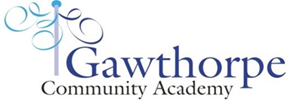 Expectations for progress: Place value Expectations for progress: AdditionExpectations for progress: SubtractionExpectations for progress: Multiplication Expectations for progress: DivisionExpectations for progress: FractionsExpectations for progress: Decimals and percentagesExpectations for progress: Measurement Expectations for progress: GeometryVocabulary coverage - Mathematics“The national curriculum for mathematics reflects the importance of spoken language in pupils’ development across the whole curriculum – cognitively, socially and linguistically. The quality and variety of language that pupils hear and speak are key factors in developing their mathematical vocabulary and presenting a mathematical justification, argument or proof. They must be assisted in making their thinking clear to themselves as well as others, and teachers should ensure that pupils build secure foundations by using discussion to probe and remedy their misconceptions.” National Curriculum in England, Department for Education, 2013 Using correct mathematical language is crucial for thinking, learning and communicating mathematically. Children may build knowledge through remembering information that they hear, but it is only when they put these ideas into their own words that it becomes clear whether concepts have been learned effectively. It is in listening to children talking about mathematics that we, as teachers, can best assess what they are actually learning and understanding. This enables us to identify and address any misconceptions that might be developing. We need to encourage children to explain what they are doing and why they are doing it. We must offer them opportunities to use mathematical language frequently, for example by participating in paired activities, group discussions and games as well as other dialogues. This will help children to learn new vocabulary, to use words they already know more accurately, and to express new ideas and new thinking.It is important to introduce children to the correct vocabulary at the appropriate time and within a suitable context. It is often helpful to do this using relevant real-life objects, mathematical manipulatives and visual representations such as pictures and diagrams. All children need regular, planned opportunities to develop their mathematical vocabulary in order that they become familiar with the language and are not confused by mathematical terms. They need to acquire the words necessary for them to take part in lessons and activities, respond to questions correctly and carry out tasks successfully. Fun games and activities, such as the following example, can be a useful way to rehearse words and their meanings regularly.Please note: progression through each year group’s vocabulary is intended to build on that taught in the previous year group. Tier 3 Vocabulary ReceptionYear 1Year 2Year 3Year 4Year 5Year 6Recognise some numerals of personal significance. Count, read and write numbers to 100 in numerals. Recognise the place value of each digit in a two-digit number.Recognise the place value of each digit in a three-digit number.Recognise the place value of each digit in a four-digit number.Interpret negative numbers in context, count forwards and backwards with positive and negative whole numbers, including through zero.Use negative numbers in context, and calculate intervals across zero.Recognises numerals 1 to 5. Read and write numbers to 20 in numerals and words. Compare and order numbers from 0 up to 100; use <, > and = signs.Compare and order numbers up to 1000.Order and compare numbers beyond 1000.Read, write, order and compare numbers up to 1 000 000 and determine the value of each digit.Read, write, order and compare numbers up to 10 000 000 and determine the value of each digit.Counts up to three or four objects by saying one number name for each item.Partition 2 digit numbers into tens and units.Identify, represent and estimate numbers using different representations, including the number line.Identify, represent and estimate numbers using different representations.Round any number to the nearest 10, 100 or 1000.Round any number up to 1 000 000 to the nearest 10, 100, 1000, 10 000 and 100 000.Round any whole number to a required degree of accuracy.Counts actions or objects, which cannot be moved.Identify and represent numbers using objects and pictorial representations including the number line.Read and write numbers to at least 100 in numerals and in words.Read and write numbers to 1000 in numerals and in words.Identify, represent and estimate numbers using different representations.Read Roman numerals to 1000 (M) and recognise years written in Roman numerals.Counts objects to 10, and beginning to count beyond 10.Read Roman numerals to 100 (I to C) and know that over time, the numeral system changed to include the concept of zero and place value.Recognise and use square numbers and cube numbers, and the notation for squared (²) and cubed (³).Counts out up to six objects from a larger group.ReceptionYear 1Year 2Year 3Year 4Year 5Year 6Counting in ones, 1:1 correspondence starting from difference numbers – up to 20.Count to, read and write numbers across 100.Use partitioning and add 2 digit number.Partition using columns for addition – involve crossing 10 then 100.Formal column method of addition (4 digit numbers).Introduce adding decimal in a column.Add negative integers.Adding 2 groups together by counting and counting on.Number bonds 10, 20 & 100.Apply written methods as well as concrete objects.add and subtract numbers mentally, including: HTO+O, HTO+T and HTO+HInvolve 2 step problems.Read, write & compare numbers to at least 1,000,000.Consolidating & applying knowledge to solve problems.Uses the language of ‘more’ and ‘fewer’ to compare two sets of objects.Add 1 & 2 digit numbers to 20 including 0.Adding 3 digit numbers using partitioning.Add and subtract numbers with up to three digits, using formal written methods of columnar addition.Adding 3 lots of four digit numbers.Interpret negative numbers in context, calculate intervals across zero.Perform mental calculations, including with mixed operations and large numbers.Says the number that is one more than a given number. Solve one step problems that involve addition using concrete objects and mentally.Understanding of commutative law in relation to addition.Estimate the answer to a calculation and use inverse operations to check answersDoubling & halving 2, 3 & 4 digit number (odd numbers).Solve number problems & practical problems.In practical activities and discussion, beginning to use the vocabulary involved in addition.Doubling & halving simple numbers.Use inverse to check missing number problems.Solve problems, including missing number problems, using number facts, place value, and more complex addition and subtraction.Estimate and use inverse operations to check answers to a calculation.Add and subtract numbers mentally with increasingly large numbersMissing & number problems.Doubling & halving including multiples of 12.Solve addition and subtraction two-step problems in contexts, deciding which operations and methods to use and why.Add and subtract whole numbers with more than 4 digits, including using formal written methods.Use language of equal to, more than.Extend mental maths strategies to include number bonds.Use rounding to check answers to calculations and determine, in the context of a problem, levels of accuracy.Add simple 2 digit numbers togetherSolve addition and subtraction multi-step problems in contexts, deciding which operations and methods to use and why.Given a number, identify one more and one less. ReceptionYear 1Year 2Year 3Year 4Year 5Year 6Physically taking away using numbers up to 20.Subtract by finding the difference on a number line.Subtract by finding the difference on a number line.Subtract by finding the difference on a number line.Subtract using formal column method.Subtract using formal column method.Subtract using formal column method.Using number lines with physical objects.Numbers should extend as children become more confident.  This then needs applying to problems both written and practical.Begin to do larger jumps of 10 or 2.Use a number line to make bigger jumps.  Mixture of numbers counting onto the next whole 10, 100.Application to number challenges using inverse to check.Decimals (as money)Decimals (as money)Uses the language of ‘more’ and ‘fewer’ to compare two sets of objects.Missing number sentences.Extension work to involve 3 digit numbers.Doubling / halving 2, 3 and 4 digit number.Estimate and use inverse operations to check answers to a calculation.Application to number challenges using inverse to check.Application to number challenges using inverse to check.In practical activities and discussion, beginning to use the vocabulary involved in subtraction.Application to number challenges using inverse to check.Application to number challenges using inverse to check.Application to number challenges using inverse to check.Solve addition and subtraction two-step problems in contexts, deciding which operations and methods to use and why.add and subtract numbers mentally, including: HTO+O, HTO+T and HTO+HAdd and subtract numbers with up to three digits, using formal written methods of columnar addition.Estimate the answer to a calculation and use inverse operations to check answersSolve problems, including missing number problems, using number facts, place value, and more complex addition and subtraction.Year 1Year 2Year 3Year 4Year 5 & Year 6Solve simple one step problems involving ‘group of’ concrete and pictorial objects.2, 5, 10 times table and understand it as repeated addition.Children should know all times tables by end of year.Consolidate all times tables.Consolidate all times tables.Learn these tables, extend to 3, 4 when confident.Introduce multiplication in formal method. 2 by 1 digitFormal column multiplication methodsMultiply multi digit numbers up to 4 digit whole numbers using formal method.Solve problems using materials, array & repeated addition.Application to number challenges.  Real life situations & problems.2 & 3 digit x 1 digit.  Extend to 4 digits in columns.Multiply decimal numbers by 10, 100 and 1000.Calculate simple number sentences using table they know – begin to use grid method with higher ability.Counting in multiples of 4, 8, 50 & 100. (6, 7, 9, 25 & 1000 extension)Application to number challenges.  Real life situations & problems.Identify multiples, factors, common factors and prime numbers.Understand cumulative law with x link to +.Recognise squared and cubed numbers.Application to number challenges.  Real life situations & problems.Application to number challenges.  Real life situations & problems.Year 1Year 2Year 3Year 4Year 5Year 6Solve simple one step problems involving division using concrete / pictorial objects.Share between physically into groups, then put onto a number line.Divide using formal method starting at 0.Use place value to recall multiplication and division facts for all tables.Use place value to recall multiplication and division facts for all tables.Use place value to recall multiplication and division facts for all tables.Using sharing to understand the concept.Larger numbers.Calculate with small remainders when confident.Divide mentally using known facts.Divide mentally using known facts.Divide mentally using known facts.Application into number challenges, use invers of known x tables to check answers.Simple remainders.Larger number.Use times tables to divide by 2 & 3 digit number.Use times tables to divide 4 digit by 2 & 3 digit numbers.Use times tables to divide 4 digit by 2 & 3 digit numbers.To understand the inverse to prove it.Apply to fractions.Give remainders as a fraction / decimal.Use knowledge of BODMAS to carry out calculations.Application into number challenges, use invers of known times tables to check answers.Application into number challenges, use invers of times tables to check answers.Give remainders as a fraction / decimal.Year 1Year 2Year 3Year 4Year 5Year 6Recognise, find and name a half as one of two equal parts of an object, shape or quantity. Recognise, find, name and write fractions 1/3, `1/4, 2/4 and 3/4 of a length, shape, set of objects or quantity. Count up or down in tenths. Count up or down in hundredths.Recognise mixed numbers and improper fractions and convert from one to the other.Use common factors to simplify fractions. Recognise, find and name a quarter as one of four equal parts of an object, shape or quantity.Write simple fractions and recognise the equivalence of 2/4 and 1/2.Recognise that tenths arise from dividing an object into 10 equal parts and in dividing one digit numbers of quantities by 10. Recognise that hundredths arise from dividing an object by 100 and dividing tenths by 10. Write mathematical statements > 1 as a mixed number. Use common multiples to express fractions in the same denomination. Compare and order unit fractions and fractions with the same denominators. Recognise and show, using diagrams, families of common equivalent fractions. Compare and order fractions whose denominators are all multiples of the same number. Add and subtract fractions with different denominators and mixed numbers, using the concept of equivalent fractions. Recognise and show, using diagrams, equivalent fractions with small denominators. Solve problems involving increasingly harder fractions to calculate quantities, and fractions to divide quantities, including non-unit fractions where the answer is a whole number.Identify, name and write equivalent fractions of a given fraction, representing visually, including tenths and hundredths. Multiply simple pairs of proper fractions, writing the answer in its simplest form. Recognise, find and write fractions of a discrete set of objects with small denominators.Add and subtract fractions with the same denominator. Add and subtract fractions with the same denominator and denominators that are multiples of the same number. Divide proper fractions by whole numbers. Add and subtract fractions with the same denominator within one whole. Solve simple measure and money problems involving fractions and decimals to two decimal places.Multiply proper fractions and mixed numbers by whole numbers, supported by materials and diagrams. Solve problems using all fraction knowledge. Year 4Year 5Year 6Recognise and write decimal equivalents of any number of tenths or hundredthsRead and write decimal numbers as fractions Associate a fraction with division and calculate decimal fraction equivalents [for example, 0.375] for a simple fractionRecognise and write decimal equivalents to 1/4, 1/2 and 3/4Recognise and use thousandths and relate them to tenths, hundredths and decimal equivalentsIdentify the value of each digit in numbers given to three decimal placesFind the effect of dividing a one- or two-digit number by 10 and 100, identifying the value of the digits in the answer as ones, tenths and hundredthsRound decimals with two decimal places to the nearest whole number and to one decimal place.Multiply and divide numbers by 10, 100 and 1000 giving answers up to three decimal places.Round decimals with one decimal place to the nearest whole numberRead, write, order and compare numbers with up to three decimal placesMultiply one-digit number with up to two decimal places by whole numbersCompare numbers with the same number of decimal places up to two decimal placesRecognise the per cent symbol (%) and understand that per cent relates to ‘number of parts per hundred’, and write percentages as a fraction with denominator 100, and as a decimalSe written division methods in cases where the answer has up to two decimal placesSolve problems involving number up to three decimal placesSolve problems involving the calculation of percentages [for example, of measures, and such as 15% of 360] and the use of percentages for comparisonSolve problems which require knowing percentage and decimal equivalents of 1/2 , 1/4 , 1/5 , 2/5 , 4/5 and those fractions with a denominator of a multiple of 10 or 25Recall and use equivalences between simple fractions, decimals and percentages, including in different contexts.Solve problems, which require answers to be rounded to specified degrees of accuracy.Recall and use equivalences between simple fractions, decimals and percentages, including in different contexts.ReceptionYear 1Year 2Year 3Year 4Year 5Year 6They use past, present and future forms accurately when talking about events that have happened or are to happen in the future. They develop their own narratives and explanations by connecting ideas or events.Compare, describe and solve practical problems for: length/height, weight/mass, capacity/volume & time.Choose and use appropriate standard units to estimate and measure length/height (m/cm); mass (kg/g); temperature (°C); capacity (litres/ml) to the nearest appropriate unit, using rulers, scales, thermometers and measuring vessels.Measure, compare, add and subtract: lengths (m/cm/mm); mass (kg/g); volume/capacity (l/ml).Convert between different units of measure estimate, compare and calculate different measures, including money in pounds and pence.Convert between different units of metric measure.Solve problems involving the calculation and conversion of units of measure, using decimal notation up to three decimal places where appropriate.Can describe their relative position such as ‘behind’ or ‘next to’.Measure and begin to record length/height, weight/mass, capacity/volume & time.Compare and order lengths, mass, volume/capacity and record the results using >, < and =.Measure the perimeter of simple 2-D shapes.Measure and calculate the perimeter of a rectilinear figure (including squares) in centimetres and metres.Understand and use approximate equivalences between metric units and common imperial units such as inches, pounds and pints.Use, read, write and convert between standard units, converting measurements of length, mass, volume and time from a smaller unit of measure to a larger unit, and vice versa, using decimal notation to up to three decimal places.Orders two or three items by length, height, weight or capacity. Recognise and know the value of different denominations of coins and notes.Recognise and use symbols for pounds (£) and pence (p); combine amounts to make a particular value.Add and subtract amounts of money to give change, using both £ and p in practical contexts.Find the area of rectilinear shapes by counting squares.Estimate volume and capacity.Convert between miles and kilometres.Uses familiar objects and common shapes to create and recreate patterns and build models. Sequence events in chronological order using language recognise and use language relating to dates, including days of the week, weeks, months and years.Find different combinations of coins that equal the same amounts of money.Tell and write the time from an analogue clock, including using Roman numerals from I to XII, and 12-hour and 24-hour clocks.Convert between different units of measure (e.g. Hours to minutes).Measure and calculate the perimeter of composite rectilinear shapes in centimetres and metres.Recognise that shapes with the same areas can have different perimeters and vice versa.Uses everyday language related to time. Tell the time to the hour and half past the hour and draw the hands on a clock face to show these times.Solve simple problems in a practical context involving addition and subtraction of money of the same unit, including giving change.Estimate and read time with increasing accuracy to the nearest minute; record and compare time in terms of seconds, minutes and hours; use vocabulary such as o’clock, a.m./p.m., morning, afternoon, noon and midnight.Read, write and convert time between analogue and digital 12- and 24-hour clocks.Calculate and compare the area of rectangles (including squares), and including using standard units, square centimetres (cm²) and square metres (m²) and estimate the area of irregular shapes.Recognise when it is possible to use formulae for area and volume of shapes.Beginning to use everyday language related to money. Compare and sequence intervals of timeKnow the number of seconds in a minute and the number of days in each month, year and leap year and compare durations of events.Solve problems involving converting from hours to minutes; minutes to seconds; years to months; weeks to days.Use all four operations to solve problems involving measure [for example, length, mass, volume, money] using decimal notation, including scaling.Calculate the area of parallelograms and triangles.Orders and sequences familiar events. Tell and write the time to five minutes, including quarter past/to the hour and draw the hands on a clock face to show these times.Solve problems involving converting between units of time.Calculate, estimate and compare volume of cubes and cuboids using standard units, including cubic centimetres (cm3) and cubic metres (m3), and extending to other units.Measures short periods of time in simple waysKnow the number of minutes in an hour and the number of hours in a day.ReceptionYear 1Year 2Year 3Year 4Year 5Year 6They recognise, create and describe patterns.Recognise and name common 2-D shapes (e.g. Square, circle, triangle) .Identify and describe the properties of 2-D shapes, including the number of sides and line symmetry in a vertical line.Identify horizontal and vertical lines and pairs of perpendicular and parallel lines.Compare and classify geometric shapes, including quadrilaterals and triangles, based on properties and sizes.Use the properties of rectangles to deduce related facts and find missing lengths and angles.Illustrate and name parts of circles, including radius, diameter and circumference and know that the diameter is twice the radius.They explore characteristics of everyday objects and shapes and use mathematical language to describe them.Recognise and name common 3-D shapes (e.g. Cubes, cuboids, pyramids & spheres).Compare and sort common 2-D and 3-D shapes and everyday objects.Draw 2D shapes. Identify lines of symmetry in 2-D shapes presented in different orientations.Distinguish between regular and irregular polygons based on reasoning about equal sides and angles.Compare and classify geometric shapes based on their properties and sizes.Describe position, direction and movement, including whole, half, quarter and three-quarter turns.Identify and describe the properties of 3-D shapes, including the number of edges, vertices and faces.Make 3-D shapes using modelling materials.Complete a simple symmetric figure with respect to a specific line of symmetry.Identify 3-D shapes, including cubes and other cuboids, from 2-D representations.Draw 2-D shapes using given dimensions and angles and recognise, describe and build simple 3-D shapes, including making nets.Identify 2-D shapes on the surface of 3-D shapes.Recognise 3-D shapes in different orientations and describe them.Identify acute and obtuse angles and compare and order angles up to two right angles by size.Know angles are measured in degrees: estimate and compare acute, obtuse and reflex angles.Find unknown angles in any triangles, quadrilaterals, and regular polygons.Compare and sort common 2-D and 3-D shapes and everyday objects.Recognise angles as a property of shape or a description of a turn.Describe positions on a 2-D grid as coordinates in the first quadrant.Draw given angles, and measure them in degrees (°).Recognise angles where they meet at a point, are on a straight line, or are vertically opposite, and find missing angles.Order and arrange combinations of mathematical objects in patterns and sequences.Identify right angles, recognise that two right angles make a half-turn, three make three quarters of a turn and four a complete turn.Describe movements between positions as translations of a given unit to the left/right and up/down.Identify angles at a point and one whole turn (total 360°); at a point on a straight line and ½ a turn (total 180°) and identify other multiples of 90°.Describe positions on the full coordinate grid (all four quadrants).Use mathematical vocabulary to describe position, direction and movement, including movement in a straight line and distinguishing between rotation as a turn and in terms of right angles for quarter, half and 1/4 turns.Identify whether angles are greater or less than right angle.Plot specified points and draw sides to complete a given polygon.Identify, describe and represent the position of a shape following a reflection or translation, using the appropriate language, and know that the shape has not changed.Draw and translate simple shapes on the coordinate plane, and reflect them in the axes.ReceptionYear 1Year 2Year 3Year 4Year 5Year 6Number  zeronumberone, two, three … to twenty and beyondis the same asmore, lessodd, evenpatternIn addition to all previous vocabulary…numeral equal to equivalent to multiple of > greater than< less thanIn addition to all previous vocabulary…tally sequencepredictIn addition to all previous vocabulary…multiple factorrelationship Roman numerals In addition to all previous vocabulary…ten thousand, hundred thousand, millionconsecutiveinteger positive/negativeminusIn addition to all previous vocabulary…factor pair ≥ / ≤ formulasquare numberprime numberascending, descendingIn addition to all previous vocabulary…factoriseprime factorPlace Value digitmore, larger, bigger, greaterone moreone lessordersizeIn addition to all previous vocabulary…equal to onestenshalf-way between In addition to all previous vocabulary…hundredsone-, two- or three-digit numberplace valuerepresentsexchangeIn addition to all previous vocabulary…one hundred more one hundred lessIn addition to all previous vocabulary…one thousand moreone thousand less In addition to all previous vocabulary…Power of 10Consolidate previously taughtEstimating Guessestimatenearlyclose totoo many, too fewIn addition to all previous vocabulary…estimateIn addition to all previous vocabulary…exactIn addition to all previous vocabulary…approximate roundConsolidate previously taught Consolidate previously taughtConsolidate previously taughtAddition and subtraction addaltogetherdoubletake awayIn addition to all previous vocabulary…addition halfsubtract differenceequalsis the same asnumber bondsIn addition to all previous vocabulary…number bondssumtens boundary near double In addition to all previous vocabulary…boundaryIn addition to all previous vocabulary…inverse In addition to all previous vocabulary…tens boundaryhundreds boundaryones boundarytenths boundaryConsolidate previously taughtMultiplication and division sharingdoublinghalvingIn addition to all previous vocabulary…multiplydividegroupingarray In addition to all previous vocabulary…repeated additionequal groups ofIn addition to all previous vocabulary…factor product remainder In addition to all previous vocabulary…inversesquare, squaredcube, cubedConsolidate previously taughtConsolidate previously taughtFractions (including decimals, percentages, ratio and proportion)halfIn addition to all previous vocabulary…parts of a wholequarter fractionequal partIn addition to all previous vocabulary…equivalent fractionnumerator, denominatorConsolidate previously taught In addition to all previous vocabulary…Decimaldecimal placedecimal equivalent proportionIn addition to all previous vocabulary…proper/improper fractionsimplify percentageIn addition to all previous vocabulary…ratioAlgebra formula equationvariableMeasurement measureguesstoo muchtoo littlejust over just underIn addition to all previous vocabulary…measurement estimate  compareIn addition to all previous vocabulary…scaleIn addition to all previous vocabulary…division of a scale approximately In addition to all previous vocabulary…unit, standard unitmetric unitIn addition to all previous vocabulary…imperial unit Consolidate previously taughtLength metrelength heightlong, short, tallwide, narrowIn addition to all previous vocabulary…centimeter ruler meter stick In addition to all previous vocabulary…tape measureIn addition to all previous vocabulary…millimeter, kilometer, mile distanceperimeterIn addition to all previous vocabulary…Depth Width breath areasquare centimetreIn addition to all previous vocabulary…square metre (m2)square millimetre (mm2)In addition to all previous vocabulary…yard, foot, feet, inch, inchescircumferenceWeight balancesheavylightIn addition to all previous vocabulary…weightIn addition to all previous vocabulary…GramkilogramConsolidate previously taught In addition to all previous vocabulary…massConsolidate previously taughtIn addition to all previous vocabulary…tonnepoundounce Capacity and volume fullempty half fullIn addition to all previous vocabulary…litre, half litrecapacityquarter full In addition to all previous vocabulary…millimetercontains Consolidate previously taughtIn addition to all previous vocabulary…measuring cylinderIn addition to all previous vocabulary…pint, gallon volumeIn addition to all previous vocabulary…centilitrecubic centimetresTemperature Warm coldConsolidate previously taughttemperaturedegreeincreasedecreasecentigradeConsolidate previously taughtConsolidate previously taughtConsolidate previously taughtTime timedays of the week, Monday, Tuesday …day, weekmorning, afternoon, evening, nightbedtime, dinner time playtimetoday, yesterday, tomorrowclock watchIn addition to all previous vocabulary…months of the year (January, February ...)seasons: spring, summer, autumn, winterhour, o’clock, half past, quarter past, quarter tohandshours, minutesIn addition to all previous vocabulary…fortnight 5, 10, 15… minutes past digital/analogue seconds In addition to all previous vocabulary…centurya.m, p.mRoman numerals12-hour clock time, 24-hour clock time In addition to all previous vocabulary…leap year millennium timetable arrive, depart Consolidate previously taught In addition to all previous vocabulary…Greenwich Mean Time, British Summer Time, International Date LineMoney moneycoinbuyspendpayIn addition to all previous vocabulary…penny, pence, pounddearcheaptotalIn addition to all previous vocabulary…changeConsolidate previously taughtConsolidate previously taughtIn addition to all previous vocabulary…discount currency In addition to all previous vocabulary…profit lossProperties of shape shape patternflatcurvedstraightroundpatternIn addition to all previous vocabulary…symmetrical repeating patternIn addition to all previous vocabulary…surface line symmetry In addition to all previous vocabulary…perimeter areaangleperpendicular parallelIn addition to all previous vocabulary…center angleright-angledsquare-basedreflectreflectionregular irregular In addition to all previous vocabulary…Radiusdiametercongruentaxis of symmetryreflective symmetryIn addition to all previous vocabulary…circumferencenetintersecting2D shaperectangle (including square)circletriangleIn addition to all previous vocabulary…Vertices In addition to all previous vocabulary…pentagonhexagonoctagonIn addition to all previous vocabulary…pentagonhexagonoctagonquadrilateralright-angledIn addition to all previous vocabulary…two-dimensionalrectilinearequilateral triangle, isosceles triangle, scalene triangleheptagon parallelogram, rhombus, trapeziumpolygonIn addition to all previous vocabulary…x-axis, y-axis, quadrantIn addition to all previous vocabulary…kite 3D shape face, edge, vertex, verticescubepyramidsphereconeIn addition to all previous vocabulary…cuboid cylinder 3DConsolidate previously taughtIn addition to all previous vocabulary…hemisphereprism triangular prism In addition to all previous vocabulary…three-dimensionalspherical cylindrical tetrahedron, polyhedronIn addition to all previous vocabulary…octahedronIn addition to all previous vocabulary…dodecahedronnet, open, closedPosition and direction positionover underabovebelowoppositebetweenIn addition to all previous vocabulary…underneath centerjourney whole turnhalf turnquarter turnthree-quarter turnIn addition to all previous vocabulary…route clockwiseanticlockwise right angle In addition to all previous vocabulary…compass pointhorizontal, vertical, diagonalacute angleobtuse angleIn addition to all previous vocabulary…Translaterotatedegreereflection compassIn addition to all previous vocabulary…coordinateprotractor In addition to all previous vocabulary…reflex angle Statistics CountsortgroupIn addition to all previous vocabulary…vote table tallyIn addition to all previous vocabulary…Graphblock graphpictogramrepresentIn addition to all previous vocabulary…Chartbar chartfrequency tableCarroll diagramVenn diagramaxisIn addition to all previous vocabulary…SurveyQuestionnairedataIn addition to all previous vocabulary…database bar line chart line graph valueoutcomeIn addition to all previous vocabulary…pie chart mean (mode, median, range as estimates for this)statisticsdistributionGeneralpatternpuzzledescribedrawsortIn addition to all previous vocabulary…problem solvingreasoningcomparementalIn addition to all previous vocabulary…investigatemental calculationwritten calculation In addition to all previous vocabulary…greatest valueleast value statement In addition to all previous vocabulary…justifymake a statementIn addition to all previous vocabulary…conjectureConsolidate previously taught